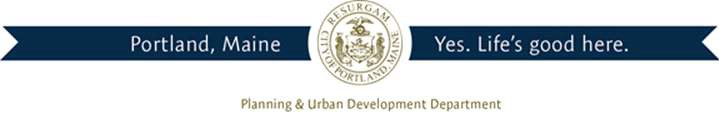 Director of Planning and Urban DevelopmentJeff LevineJune 19, 2014YEE CHEUNGLUI110 MARGINAL WAY # 222PORTLAND, ME 04101Inspection Services, DirectorTammy M. MunsonCBL: 177 I010001Located at: 209 STEVENS AVECertified Mail 7013 1090 0002 1737 7219Dear Mr. Yee,SECOND NOTICE OF VIOLATIONAn evaluation of the above-referenced property on 06/19/2014 revealed that the structure remains non-compliant with the Housing Code of the City of Portland.Attached is a list of the violations.This is a SECOND notice of violation pursuant to Section 6-118 of the Code. All referencedviolations shall be corrected. A re-inspection will occur on will be required.07/03/2014, at which time complianceFailure to comply will result in this office referring the matter to the City of Portland Corporation Counsel for legal action and possible civil penalties, as provided for in Section 1-15 of the Code and in Title 30-A M.R.S.A ss 4452.Please feel free to contact me is you wish to discuss this matter further or have any questions. Sincerely,Chuck FagoneCode Enforcement Officer(207) 874-8789